Отдел Управления образования Исполнительного комитета муниципального образования г. Казани по Вахитовскому и Приволжскому районамhttps://disk.yandex.ru/d/cPqOAYt0r0XbdgРеализация наставничества: из опыта работыОбщая информацияКоличество образовательных учреждений в районе:ОБЩЕОБРАЗОВАТЕЛЬНЫЕ МУНИЦИПАЛЬНЫЕ ОРГАНИЗАЦИИ  (49) 12 гимназий (№№ 1,3,6,16,18,19,21,27,28,40,52,96); 5 лицеев (№№5,78 «Фарватер», 116, 131,186); 8 школ с углубленным изучением отдельных предметов (№№10,18,24,39,48,68,80,82);18 средних общеобразовательных школ (№№1,12,13,14,41,42,51,69,73,88,97,98,114,127,129,136,150,173); основная общеобразовательная школа №17;общеобразовательная автономная организация-школа-интернат «СОлНЦе»;4 центра образования (лицей №35 «Галактика», лицей №83, СОШ№100, гимназия №139)ФЕДЕРАЛЬНОГО ПОДЧИНЕНИЯ (2)ОШИ «Лицей им.Н.И.Лобачевского» ФГАОУ ВО К(П)ФУ;ОШИ « IT-лицей» ФГАОУ ВО К(П)ФУЧАСТНЫЕ ОБЩЕОБРАЗОВАТЕЛЬНЫЕ ОРГАНИЗАЦИИ (6)Академический  лицей им. Н.И.Лобачевского;Мультилингвальная школа «Бала-Сити»;Казанская Международная школа (International School of Kazan);Школа стратегического  развития «Прогресс»Частная христианская школа;Православная гимназия им. святителя Гурия КазанскогоРЕСПУБЛИКАНСКОГО ПОДЧИНЕНИЯ (1)Казанская школа-интернат им. Героя Советского Союза Б.К.КузнецоваСЕТЬ УЧРЕЖДЕНИЙ ДОШКОЛЬНОГО ОБРАЗОВАНИЯ (84)СЕТЬ УЧРЕЖДЕНИЙ   ДОПОЛНИТЕЛЬНОГО ОБРАЗОВАНИЯ (13) Количество обучающихся, воспитанниковОбучающиеся СОШ – 43479 чел.Воспитанники ДОО –  15105 чел.Количество педагогических работников Всего - 4967 чел.СОШ – 2842 чел.ДОО – 1432 чел.УДО – 593 чел.Вахитовский район – 1616 чел., в т.ч. СОШ – 968 чел.ДОО – 322 чел.УДО – 226 чел.Приволжский район – 3351 чел., в т.ч. СОШ – 1874 чел.ДОО – 1110 чел.УДО – 367 чел.Данные о количестве педагогов-наставников в ОО районаНаставники Вахитовского района = 19 челСОШ – 11 челДОО – 6 челУДО – 2 челНаставники Приволжского района = 27 челСОШ – 13 челДОО – 11 челУДО – 3 чел.Информация об участниках Школы молодых педагогов в муниципальном районе, участниках проекта «Учитель 2.0» Всего молодых педагогов СОШ -278, из них: обладатели Гранта ННУ – 66 педагогов, в том числе:участники проекта «Учитель 2.0» - 6 педагогов.Всего молодых педагогов ДОО – 87 педагоговВсего молодых педагогов УДО – 69 педагоговИнформация о победителях среди педагогов-наставников в муниципальном районеИнформация о педагогах- наставниках муниципального районаСистема подготовки наставнических кадров в муниципальном районеВ Вахитовском и Приволжском районах реализуются несколько проектов в области наставничества.Проект «Наш молодой коллега» (для педагогов общеобразовательных организаций).     Целью данного проекта является создание условий для профессионального роста молодых педагогов, способствующих снижению проблем адаптации и успешному вхождению в профессиональную деятельность молодого педагога.     Для достижения поставленной цели решаются следующие задачи: создать условия для профессиональной адаптации молодых учителей в коллективе;выявить затруднения в профессиональной деятельности и принять меры по их предупреждению в дальнейшем;обеспечить постепенное вовлечение молодых учителей во все сферы школьной жизни;включить учителей в самообразовательную и исследовательскую деятельность;способствовать формированию творческой индивидуальности молодого учителя;развивать профессиональное мышление и готовность к инновационным преобразованиям.В рамках реализации долгосрочного проекта «Наш молодой коллега» в районе проводится большая работа с молодыми учителями. В ней задействованы методисты УМС ИМО, творческие группы опытных учителей-предметников, учителя-наставники и руководители методических предметных объединений, а также педагоги-психологи.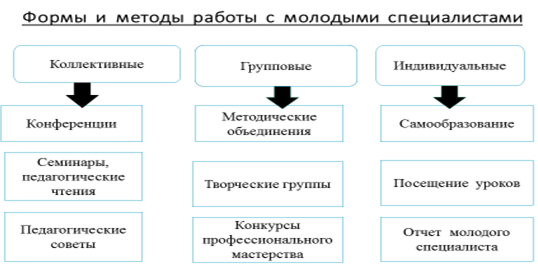      Для молодых педагогов в течение учебного года проводятся методические семинары в рамках заседаний предметных РМО, психологические тренинги, предметные десанты, дизайн-сессии по актуальным вопросам. Активное участие молодых педагогов района в конкурсе «Учитель года» в течение трех последних лет приносит призовые места в номинации «Педагогический дебют»:2020 год – 2 место (город) Тахавиев И.Д., учитель физики МАОУ «Гимназия №139 –ЦО»2021 год – 1 место РТ (Лебедев В.С., учитель истории и обществознания МАОУ «Школа №18»); лауреат РТ (Фасфиев Б.Р., учитель физики МАОУ «Гимназия №19») 2022 год – лауреат РТ (Овчинников А.А., учитель истории и обществознания МБОУ «Школа №73»).Проект «Школа наставничества» (для старших воспитателей ДОО).    Школа наставничества функционирует для начинающих старших воспитателей (32 человека). Целью деятельности Школы является создание условий для профессионального роста молодых старших воспитателей, способствующих снижению проблем адаптации и успешному вхождению в профессиональную деятельность. Все мероприятия Школы направлены на реализацию следующих задач: - обеспечение успешной профессиональной адаптации старших воспитателей, психологическая поддержка педагогов, укрепление веры в себя;- использование эффективных форм повышения профессиональной компетенции и профессионального мастерства;- обеспечение информационного пространства для самостоятельного овладения профессиональными знаниями.Формы и методы работы с молодыми старшими воспитателями ДОО:коуч-сессии, семинары-практикумы по вопросам методической и аналитической деятельности старшего воспитателя  индивидуальные консультации по запросу (аттестация, организация конкурсного движения в ДОО, составление ООП ДО детского сада и др.)       В рамках Школы молодых старших воспитателей педагоги смогли получить научно-методическую помощь по выполнению своих должностных обязанностей и повысить профессиональную компетентность.       Ежегодно, в рамках работы Школы, рассматриваются вопросы повышения уровня профессиональной компетентности в области реализации основной образовательной программы учреждения и принятия педагогических решений, в организации инновационной деятельности в ДОО. В перспективе планируется формирование электронной библиотеки методических материалов для старшего воспитателя.Проект «Сетевая школа методиста» (для педагогов общеобразовательных организаций)Целью проекта является создание условий для системного повышения качества и расширения возможностей непрерывного образования для педагогических кадров общеобразовательных организаций района посредством сетевого взаимодействия на онлайн-платформе Zoom или на других образовательных онлайн-платформах.Задачи проекта:- разработать и внедрить сетевую модель информационно-методического взаимодействия педагогов школ – участников проекта;- создать необходимые условия для выбора педагогом индивидуальной программы повышения профессионального роста;- обеспечить информационную и методическую поддержку деятельности педагогических работников общеобразовательных организаций - участников проекта, повышение профессиональных и информационно-коммуникационных компетенций педагогов           Участники проекта: сетевые тьюторы, методисты, руководители РМО, руководители консалтинговых центров и сетевые учителя-наставники.     В ходе реализации проекта проведены семинары для учителей-предметников по вопросам применения в образовательной деятельности дистанционных форм обучения и подготовки к ГИА в условиях дистанционного обучения. Тьюторами и руководителями РМО проведены мастер-классы по применению наиболее оптимальных и эффективных форм, методов и приемов организации образовательного процесса с целью получения высокого результата. Рабочей группой методистов и учителей-наставников подготовлены методические рекомендации по организации на муниципальном уровне системы электронного обучения педагогов, направленной на обеспечение принципа непрерывности повышения квалификации. Проведен мониторинг качества воспитательного процесса, анализ работы классного руководителя. В результате анкетирования педагогов выявились проблемные зоны, пополнилась методическая копилка классного руководителя, повысилось качество ИКТ-компетенций, а также коммуникативные навыки онлайн-общения с коллегами. Анализ проведенных мастер-классов, тренингов, обучающих семинаров показал, что большинство учителей научились разрабатывать   интересные интерактивные цифровые занятия с презентациями, видеороликами, практикумами и виртуальные лабораторные работы.Лучшие педагоги-наставники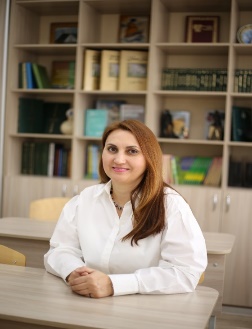 Демина Татьяна ИвановнаМуниципальное автономное общеобразовательное учреждение «Средняя общеобразовательная школа №39 с углубленным изучением английского языка» Вахитовского района г. Казани Должность - учитель музыки высшей квалификационной категорииСтаж наставнической деятельности – 15 лет       Является руководителем методического объединения учителей музыки и искусства школ Вахитовского района г. Казани. Член экспертного совета по персонифицированной модели повышения квалификации работников Республики Татарстан (секция «Музыка, Изобразительное искусство, Искусство (МХК)). Автор учебно-методического пособия «Вопросы подготовки к олимпиаде по предмету «Искусство» (Мировая художественная культура)». С 2014 года является педагогом-тьютором на республиканских учебно-тренировочных сборах при ГАОУ «Республиканский олимпиадный центр» МОиН РТ и экспертом-составителем заданий школьного этапа Всероссийской олимпиады по предмету «Искусство» (МХК). С 2015 года - администратор методического сообщества «Искусство» (МХК) в системе «Электронное образование в Республике Татарстан», где  размещает материалы и рекомендации коллегам для успешной подготовки обучающихся к этапам ВОШ по предмету «Искусство» (МХК) https://edu.tatar.ru/community/index/14511Транслирует опыт работы на семинарах-практикумах в рамках районных заседаний методического объединения учителей музыки и ИЗО:- мастер-класс «Система подготовки учащихся к Всероссийской олимпиаде по искусству» для учителей музыки в рамках семинара «Методологическая подготовка учителя музыки в рамках реализации ФГОС ОО»- выступление по теме «Современный учитель школы: передача опыта, культуры и традиций в профессии» в рамках семинара «Проектные технологии как средство формирования и оценки метапредметных результатов обучающихся»- выступление по теме «Ключевые особенности и новые возможности обновленных ФГОС» для учителей музыки в рамках городского семинара «Обновление ФГОС ООО в 2022-2023 учебном году. Примерное тематическое планирование». Тренинг по работе с конструктором по составлению Примерной рабочей программы основного общего образования по музыке для 5-8 классов.     Опубликовала статью «Особенности приоритетного направления работы районного методического объединения учителей предметной области «Искусство» в рамках проекта «Музеи – школам»» в электронном научно-методическом журнале KAZANOBR.RU №29, адрес публикации http://smi.kazanobr.ru/29/41.html      С 2018 года является обладателем Гранта как учитель, подготовивший призеров и победителей заключительного этапа Всероссийской олимпиады по МХК (Мировая художественная культура). Победитель Всероссийского конкурса на присуждение премий лучшим учителям РТ за достижения в педагогической деятельности 2021 года.Зиннурова Лилия Данировна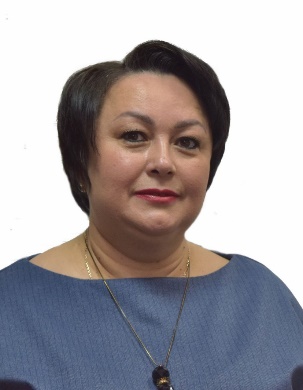 Муниципальное бюджетное общеобразовательное учреждение «Лицей №83 - Центр образования» Приволжского района г. КазаниДолжность – учитель математики высшей квалификационной категорииСтаж наставнической деятельности – 11 лет      Является руководителем методического объединения учителей математики школ Приволжского района г. Казани. Член жюри районного этапа городского конкурса «Учитель года».   Разработчик муниципальных контрольных измерительных материалов по математике в формате ЕГЭ. Является учителем –тьютором по вопросам введения обновленных ФГОС ОО в школах Приволжского района.     Победитель Всероссийского конкурса профессионального мастерства педагогических работников имени А.С. Макаренко, 2019г. Лауреат республиканского конкурса "Лучший руководитель методического объединения - 2020". Призер (Диплом III степени в номинации "Лучший руководитель методического объединения естественно-математического цикла") республиканского конкурса "Лучший руководитель методического объединения – 2022».     Транслирует опыт работы педагогической общественности, выступая на республиканских семинарах-стажировках, давая тренинги и мастер-классы в рамках заседания методического объединения учителей математики школ Приволжского района:- мастер-класс по теме «Квадрат (конверт) Пирсона и старинный метод Магницкого в решении задач ЕГЭ на сплавы и смеси» в рамках стажировки учителей математики – слушателей курсов ИРО РТ- мастер-класс по теме «Задание по математической грамотности» в рамках стажировки учителей математики – слушателей курсов ИРО РТ- выступление «Система подготовки к ГИА учащихся Приволжского района города Казани» в рамках республиканского семинара КФУ - выступление «Современное учебное занятие в условиях введения обновленных ФГОС ООО. Особенности конструирования заданий по математической грамотности» в рамках семинара заседания МО учителей Приволжского района по теме: «Реализация требований обновленных ФГОС ООО в работе учителя математики».      Автор статьи «Контрольно-измерительные материалы "Образовательный минимум по предмету «Математика» для 9 класса", опубликованной в сборнике ГАОУ ДПО «Институт развития образования Республики Татарстан» «Повышение качества образования в школах с низкими результатами обучения и в школах, функционирующих в неблагоприятных социальных условиях на основе образовательного минимума".           Опубликовала статью «Профессиональное развитие педагога в условиях модернизации Российского образования - основа системы работы районного методического объединения учителей математики Приволжского района города Казани» в электронном научно-методическом журнале «KAZANOBR.RU» №29, адрес публикации http://smi.kazanobr.ru/29/42.html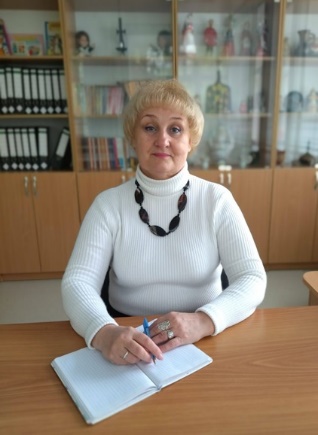 Михеева Марина Юрьевна МБДОУ «Детский сад №77 комбинированного вида» Вахитовского района г. КазаниДолжность - Старший воспитатель высшей квалификационной категорииСтаж наставнической деятельности – 25 лет      Является руководителем районного методического объединения молодых старших воспитателей со стажем работы до 5 лет. С 2017 года член творческой группы по подготовке участников республиканского этапа Всероссийского профессионального конкурса «Воспитатель года». Участник менторской команды по реализации проекта «Казанская инженерная школа». Автор-разработчик Программы стажировки старших воспитателей и руководителей ДОО по теме «Управление реализацией ФГОС ДО в условиях введения профессионального стандарта педагога в ДОО». Курирует работу базового детского сада по данной программе. С 2011 года является экспертом районной экспертной комиссии Аттестационной комиссии МОиН РТ. Постоянный член жюри городского профессионального конкурса инновационных программ, проектов и методических разработок среди педагогов ДОО. Транслирует опыт работы, выступая на методических семинарах, проводя мастер классы, тренинги, практикумы для молодых старших воспитателей ДОО:- Тренинг по теме «Аттестация педагогов ДОО на подтверждение СЗД как ресурс повышения профессиональной компетентности» на районном семинаре-практикуме «Ведение документации по аттестации на СЗД»- Мастер-класс на семинаре-практикуме «Номенклатура дел старшего воспитателя»- Деловая игра «Планирование и определение задач годового плана» на семинаре-практикуме «Контрольно-аналитическая деятельность старшего воспитателя»- Деловая игра «Модель мониторинга инновационной деятельности в ДОО в условиях внедрения профстандарта» на семинаре-практикуме «Формы работы по выявлению уровня готовности педагогов к инновационной деятельности- Практикум «Разработка конспекта занятия для дошкольников в соответствии с ФГОС ДОО» в рамках семинара-практикума «Дидактика как основа организации педагогического процесса ДОО»       Является автором статьи «Тематический контроль «Состояние воспитательно-образовательной работы по ознакомлению с природой и формированию экологической культуры дошкольников», опубликованной в методическом пособии «Управленческие и методические аспекты формирования экологической культуры ребенка-дошкольника» (из практики работы дошкольных учреждений).        Опубликовала статью «Наставничество как одна из форм методического сопровождения молодых специалистов» в электронном научно-методическом журнале KAZANOBR.RU №29, адрес публикации  http://smi.kazanobr.ru/29/21.html 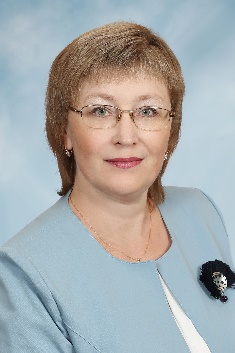 Прошина Альбина ЮнусовнаМуниципальное бюджетное общеобразовательное учреждение «Гимназия №52» Приволжского района г.КазаниДолжность – учитель начальных классов высшей квалификационной категорииСтаж наставнической деятельности – 12 лет   Является руководителем методического объединения учителей начальных классов школ Приволжского района г.Казани. Член жюри районного этапа городского конкурса «Учитель года». Член комиссии открытых муниципальных слушаний Грантополучателей «Наш новый учитель». Является учителем –тьютором по вопросам введения обновленных ФГОС НОО в школах Приволжского района.      Автор программы «Психолого-педагогические нормы нравственности», опубликованной в сборнике Управления образования г.Казан «Программное обеспечение внеурочной деятельности в рамках ФГОС. Часть 1. (начальная школа).      Транслирует опыт работы, выступая на семинарах в рамках заседаний МО учителей начальных классов:- мастер-класс «Организация дистанционного урока» на заседании районного МО учителей начальных классов- выступление «Формирование читательской грамотности младших школьников» на заседании методического объединения учителей начальных классов г.Казани- выступление «Ключевые особенности обновленных ФГОС НОО» для заместителей директоров и руководителей ШМО Приволжского и Вахитовского районов в рамках педагогической сессии по подготовке к внедрению обновленных ФГОС НОО и ОО- мастер-класс «Лестница саморазвития. Этап постановки учебных задач» на заседании районного методического объединения учителей начальных классов Приволжского и Вахитовского районов по теме: «Актуальные аспекты преподавания учебного предмета «Основы религиозных культур и светской этики». Опубликовала статьи:- «Формирование читательской грамотности на уроках начальной школы», в сборнике Управления образования г.Казани «Методические рекомендации для учителей по организации деятельности, направленной на повышение уровня естественнонаучной грамотности»- «Районное методическое объединение учителей начальных классов Приволжского района, как одна из ступеней профессионального мастерства педагогов» в электронном научно-методическом журнале KAZANOBR.RU№29, адрес публикации http://smi.kazanobr.ru/29/44.htmlРоманова Людмила Юрьевна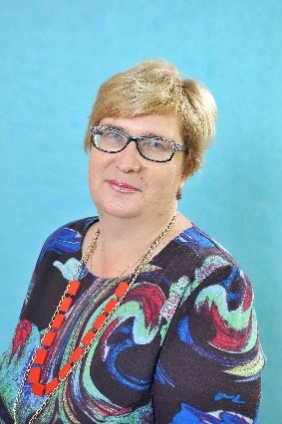 Муниципальное автономное общеобразовательное учреждение «Гимназия №139-Центр образования» Приволжского района г. КазаниДолжность – учитель русского языка и литературы высшей квалификационной категории, кандидат педагогических наукСтаж наставнической деятельности - 15 лет      Является руководителем районного методического объединения учителей русского языка и литературы Приволжского района г.Казани. Член жюри районного этапа городского конкурса «Учитель года». Член комиссии открытых муниципальных слушаний Грантополучателей «Наш новый учитель». Является учителем –тьютором по вопросам введения обновленных ФГОС НОО в школах Приволжского района. Член экспертной комиссии Аттестационной комиссии МОиН РТ. Призер республиканского конкурса «Лучший руководитель методического объединения» 2019 года. Победитель Всероссийского конкурса «Лучшая методическая разработка урока» в рамках молодежного научно-образовательного фестиваля, посвященного Дню русского языка, 2021г.   Опыт работы представлен в рамках семинаров, научно-практических конференций, стажировок и заседаний методического объединения учителей русского языка и литературы по следующим темам: Школа наставничества: опыт, находкиИнновационные технологии в урочной и внеурочной деятельностиМузейная педагогика. Инновационные технологии по внеурочной деятельностиКомпетентность учителя в соответствии с требованиями профстандарта педагогаИспользование эффективных форм, методов и приемов активизации учебно-познавательной деятельности на уроках: творческие заданияШкола наставничества. Технология открытых задачИзучение родных языков и преподавание на родных языках народов Поволжья в РТУчебно-методическое сопровождение подготовки к ОГЭ и ЕГЭИспользование технологии открытых задач на уроках русского языка и литературыЯвляется рецензентом методического пособия «Особенности преподавания учебных предметов предметной области «Русский язык. Литература» (ИРО РТ, 2020). Опубликовала статьи: «Личное дело В.П.Аксенова (В.П.Аксенов и Казань)», Практическое пособие для организации внеурочной деятельности по общеинтеллектуальному направлению «Литературная Казань на карте России» (Управление образования г. Казани), 2019г; «Аттестация как средство оценки и развития профессиональной компетенции учителя», Журнал научных публикаций «Вопросы педагогики» №3 (Институт стратегических исследований, М., 2019) «Школьный выставочный зал «Династии России» - пространство творческих инициатив, электронный научно-методический журнал KAZANOBR.RU №29, адрес публикации http://smi.kazanobr.ru/29/66.htmlАвтор методического пособия для учителей родного (русского) языка «Лингвокраеведческий аспект изучения русского языка и литературы», адрес публикации https://disk.yandex.ru/d/0-5K2UokJH8nrA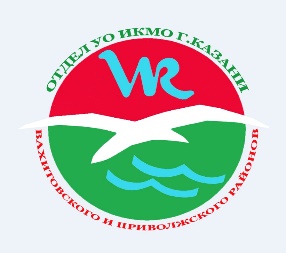 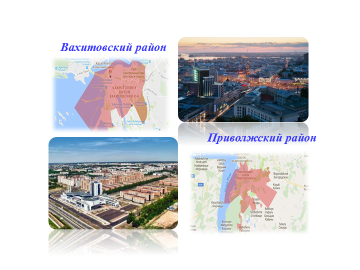 КонкурсучастникрезультатГрант МОиН РТ «Поддержка профессионального роста учителей общеобразовательных организаций Республики Татарстан». Номинация «Учитель-наставник»Литвина Фарида Сагитовна, учитель рус.языка МАОУ «Лицей №131» Вахитовского района г.КазаниГрантополучатель 2018гГрант МОиН РТ «Поддержка профессионального роста учителей общеобразовательных организаций Республики Татарстан». Номинация «Учитель-наставник»Зиннурова Лилия Данировна, учитель математики, МБОУ «Лицей №83-ЦО» Приволжского района г.КазаниГрантополучатель 2018гГрант МОиН РТ «Поддержка профессионального роста учителей общеобразовательных организаций Республики Татарстан». Номинация «Учитель-наставник»Исаевская Лиана Сергеевна, учитель нач.классов, МБОУ «Гимназия №6» Приволжского района г.КазаниГрантополучатель 2018гГрант МОиН РТ «Поддержка профессионального роста учителей общеобразовательных организаций Республики Татарстан». Номинация «Учитель-наставник»Халиуллина Галия Кутдусовна, учитель химии, МБОУ «Лицей №83-ЦО» Приволжского района г.КазаниГрантополучатель 2018гГрант МОиН РТ «Поддержка профессионального роста учителей общеобразовательных организаций Республики Татарстан». Номинация» «Учитель-экспертГазизов Инсаф Марселович, учитель ОБЖ, МБОУ «Татаро-английская гимназия №16» Приволжского района г.КазаниГрантополучатель 2018гГрант МОиН РТ «Поддержка профессионального роста учителей общеобразовательных организаций Республики Татарстан». Номинация» «Учитель-экспертДемина Татьяна Ивановна, учитель «Искусства», МАОУ «СОШ №39» Вахитовского района г.КазаниГрантополучатель 2018гГрант МОиН РТ «Поддержка профессионального роста учителей общеобразовательных организаций Республики Татарстан». Номинация «Учитель-наставник»Сайманова-Асия Иьдаровна, учитель анг.языка, МБОУ "СОШ №10" Приволжского района г.КазаниГрантополучатель 2019гГрант МОиН РТ «Поддержка профессионального роста учителей общеобразовательных организаций Республики Татарстан». Номинация «Учитель-наставник»Саландаева-Ольга Вячеславовна, учитель анг.языка МБОУ "Гимназия № 52" Приволжского района г.КазаниГрантополучатель 2019гГрант МОиН РТ «Поддержка профессионального роста учителей общеобразовательных организаций Республики Татарстан». Номинация «Учитель-наставник»Галимова-Светлана Александровна, учитель технологии МБОУ "СОШ №42" Приволжского района г.КазаниГрантополучатель 2019гКонкурс РФ на присуждение премий лучшим учителям РТ за достижения в педагогической деятельностиНурмиева Гульгена Вазыховна, учитель тат.языка, МБОУ «Гимназия №27» Вахитовского района г.КазаниПобедитель 2019гКонкурс РФ на присуждение премий лучшим учителям РТ за достижения в педагогической деятельностиДемина Татьяна Ивановна, учитель «Искусства», МАОУ «СОШ №39» Вахитовского района г.КазаниПобедитель 2021гГородской конкурс лабораторий руководителей районных методических объединенийХалиуллина Галия Кутдусовна, руководитель РМО, учитель химии, МБОУ «Лицей №83-ЦО» Приволжского района г.Казани3 место, 2019гРеспубликанский конкурс проектов руководителей РМОРоманова Людмила Юрьевна, руководитель РМО, учитель русского языка и литературы, МБОУ «Гимназия №139 –ЦО» Приволжского района г.Казани3 место, 2019гВсероссийский конкурс –мастер-класс учителей родного языка «Туган тел»Нурмиева Гульгена Вазыховна, учитель тат.языка, МБОУ «Гимназия №27» Вахитовского района г.КазаниГран-При,2019гРеспубликанский этап «Учитель года -2020»Газизов Инсаф Марселевич, преподаватель-организатор ОБЖ, МБОУ «Гимназия №16» Приволжского района3 место, 2020гРеспубликанский конкурс «Психологическая служба образовательной организации»Савельева Динара Рустемовна, педагог-психолог МАДОУ «Детский сад №130» Приволжского района1 место в номинации «Кабинет педагога-психолога дошкольной образовательной организации»Всероссийский профессиональный конкурс «Педагог-психолог -2021»Савельева Динара Рустемовна, педагог-психолог МАДОУ «Детский сад №130» Приволжского районаПобедитель зонального этапа, 2021гРеспубликанский конкурс «Лучший руководитель методического объединения-2022» Зиннурова Лилия Данировна,учитель математики, МБОУ «Лицей №83 –ЦО» Приволжского района г.КазаниДиплом 3 степени в номинации «Лучший руководитель объединения естественно-математического циклаПечатные работыПечатные работыПечатные работы«Воспитательные ресурсы учреждения дополнительного образования в работе по профилактике зависимостей»Абдуллина Эльза Альбертовна, методист МБУДО «Центр детского творчества» Вахитовского района г.Казанистатья в КАЗАНОБР №29, январь 2021гhttp://smi.kazanobr.ru/29/ «Развитие лидерского потенциала как основное направление взаимодействия детских общественных организаций и дополнительного образования»Фоменко Людмила Михайловна, методист МБУДО «Центр детского творчества» Вахитовского района г.Казанистатья в КАЗАНОБР №29, январь 2021гhttp://smi.kazanobr.ru/29/ «Развитие юнармейского движения в Вахитовском и Приволжском районах»Хабибуллин Ринат Ришадович, заведующий гражданско-патриотическим отделом МБУДО ЦДТ «Олимп»Приволжского района г.Казаньстатья в КАЗАНОБР №29, январь 2021гhttp://smi.kazanobr.ru/29/ «Наставничество как одна из форм методического сопровождения молодых специалистов»Михеева Марина Юрьевна,старший воспитатель МБДОУ №77, руководитель районной «Школы наставников»статья в КАЗАНОБР №29, январь 2021гhttp://smi.kazanobr.ru/29/ Тематический контроль «Состояние  воспитательно-образовательной  работы по ознакомлению с природой и формированию экологической культуры дошкольников»,18 стр.Михеева Марина Юрьевна,старший воспитатель МБДОУ №77, руководитель районной «Школы наставников»методическое пособие из практики работы  дошкольных учреждений «Управленческие и методические  аспекты формирования экологической культуры ребенка-дошкольника», 2019г«Работа центра консалтинговой поддержки для учителей начальных классов Вахитовского и Приволжского районов г.Казани»Исаевская Лиана Сергеевна,учитель начальных классов, МБОУ «Гимназия №6» Приволжского района г.Казанистатья в КАЗАНОБР №29, январь 2021гhttp://smi.kazanobr.ru/29/ «Укучыларыбызны фикерләргә өйрәтик»Нурмиева Гульгена Вазыховна, учитель тат.языка МБОУ «Гимназия №27» Вахитовского района г.Казанистатья в КАЗАНОБР №29, январь 2021гhttp://smi.kazanobr.ru/29/ «Профессиональное развитие педагога в условиях модернизации Российского образования - основа системы работы районного методического объединения учителей математики Приволжского района города Казани»Зиннурова Лилия Данировна,учитель математики МБОУ «Лицей №83 –ЦО» Приволжского района г.Казанистатья в КАЗАНОБР №29, январь 2021гhttp://smi.kazanobr.ru/29/ Контрольно-измерительные материалы"Образовательный минимум по предмету «Математика» для 9 класса"Зиннурова Лилия Данировна,учитель математики МБОУ «Лицей №83 –ЦО» Приволжского района г.Казанипубликация в сборнике ГАОУ ДПО «Институт развития образования Республики Татарстан» «Повышение качества образования в школах с низкими результатами обучения и в школах, функционирующих в неблагоприятных социальных условиях на основе образовательного минимума", 2020г«Районное методическое объединение учителей начальных классов Приволжского района, как одна из ступеней повышения профессионального мастерства педагогов»Прошина Альбина Юнусовна, учитель начальных классов МБОУ «Гимназия №52» Приволжского района г.Казанистатья в КАЗАНОБР №29, январь 2021гhttp://smi.kazanobr.ru/29/ «Золотое правило нравственности»Прошина Альбина Юнусовна, учитель начальных классов МБОУ «Гимназия №52» Приволжского района г.Казаниметодическая разработка в сборнике «Методические рекомендации по актуальным аспектам преподавания учебного предмета «Основы религиозных культур и светской этики» в начальной школе: метод. рекомендации / авт.-сост. З.И. Замалетдинова. — Казань: ИРО РТ, 2021. — 48 с»«Формирование читательской грамотности на уроках начальной школы»Прошина Альбина Юнусовна, учитель начальных классов МБОУ «Гимназия №52» Приволжского района г.Казанистатья в сборнике Управления образования ИКМО г.Казани «Методические рекомендации для учителей по организации деятельности, направленной на повышение уровня естественнонаучной грамотности», Казань, 2021г.«Роль творческой лаборатории в организации работы районного методического объединения»Халиуллина Галия Кутдусовна,учитель химии МБОУ «Лицей №83-ЦО» Приволжского района г.Казанистатья в КАЗАНОБР №29, январь 2021гhttp://smi.kazanobr.ru/29/ «Особенности приоритетного направления работы районного методического объединения учителей предметной области «Искусство» в рамках проекта «Музеи – школам»»Демина Татьяна Ивановна, учитель музыки МАОУ «Школа №39» Вахитовского района г.Казани; Галимова Светлана Александровна, учитель ИЗО МБОУ «Школа №42» Приволжского районастатья в КАЗАНОБР №29, январь 2021гhttp://smi.kazanobr.ru/29/ «Организация работы с высокомотивированными учащимися на уроках биологии и во внеурочной деятельности.(из опыта работы учителей биологии)»Поликарпова Алина Александровна, учитель биологии МАОУ «Гимназия №19» Приволжского района г.Казанистатья в КАЗАНОБР №29, январь 2021гhttp://smi.kazanobr.ru/29/ ФИОФИОспециализациянаправлениестаж наставнической деятельностиквалификацияучителя СОШучителя СОШучителя СОШучителя СОШучителя СОШучителя СОШ1Нурмиева Гульгена Вазыховнаучитель родного (татарского) языкаМО учителей татарского языка15 летвысшая кв.категория2Литвина Фарида Сагитовнаучитель рус.языка и литературыМО учителей русского языка20 летвысшая кв.категория3Головко Екатерина Васильевнаучитель рус.языка и литературыМО учителей литературы10 летвысшая кв.категория4Горшкова Галина Александровнаучитель математикиМО учителей математики15 летвысшая кв.категория5Алтынбаева Лилия Анваровнаучитель физикиМО учителей физики17 летвысшая кв.категория6Кириллова Светлана Ивановнаучитель географииМО учителей географии16 летвысшая кв.категория7Евдокимова Алла Валерьевнаучитель биологииМО учителей биологии10 летвысшая кв.категория8Поликарпова Алина Александровнаучитель биологииМО учителей биологии3 годапервая кв.категория9Демина Татьяна Ивановнаучитель искусства и МХКМО учителей искусства15 летвысшая кв.категория10Галимова Светлана Александровнаучитель искусства и технологииМО учителей технологии11 летвысшая кв.категория11Замалдинова Эльмира Наилевназам.директора по УРинновационная деятельность8 летвысшая кв.категория по должности «учитель»12Хавкина Ирина Александровназам.директора по ИКТконсалтинговая деятельность (информатика)10 летвысшая кв.категория13Романова Людмила Юрьевнаучитель рус.языка и литературы, к.п.нМО учителей русского языка15 летвысшая кв.категория14Зиннурова Лилия Данировнаучитель математикиМО учителей математики11 летвысшая кв.категория15Кузнецова Валентина Ивановназам.директора по УРинновационная деятельность15 летвысшая кв.категория16Гайнутдинова Суюмбика Закировнаучитель физикиМО учителей физики25 летвысшая кв.категория17Халиуллина Галия Кутдусовнаучитель химииМО учителей химии20 летвысшая кв.категория18Саландаева Ольга Вячеславовнаучитель английского языкаМО учителей ин.языка15 летвысшая кв.категория19Сайманова Асия Ильдаровнаучитель английского языкаМО учителей ин.языка15 летвысшая кв.категория20Кожилкина Юлия Владимировнаучитель физической культурыМО учителей физической культуры15 летвысшая кв.категория21Хикматуллин Мударис Султановичучитель физической культурыМО учителей физической культуры20 летвысшая кв.категория22Газизов Инсаф Марселеквичпреподаватель-организатор ОБЖМО учителей ОБЖ15 летвысшая кв.категория21Бастракова Ирина Владимировнаучитель истории и обществознанияконсалтинговая деятельность (обществознание)12 летвысшая кв.категория22Прошина Альбина Юнусовнаучитель начальных классовМО учителей начальной школы12 летвысшая кв.категория23Исаевская Лиана Сергеевнаучитель начальных классовконсалтинговая деятельность (начальное образование)10 летвысшая кв.категория24Броднева Наталья Владимировнаучитель истории и обществознанияконсалтинговая деятельность (обществознание)10 летвысшая кв.категорияпедагоги ДООпедагоги ДООпедагоги ДООпедагоги ДООпедагоги ДООпедагоги ДОО1Михеева Марина Юрьевнаст.воспитательРайонная школа наставников (для старших воспитателей ДОО)25 летвысшая кв.категория2Нестеренко Оксана Мироновнаст.воспитательРайонная школа наставников (для старших воспитателей ДОО)12 летвысшая кв.категория3Журавлева Наталья Николаевнаст.воспитательРайонная школа наставников (для старших воспитателей ДОО)7 летвысшая кв.категория4Архипова Оксана Николаевнаст.воспитательРайонная школа наставников (для старших воспитателей ДОО)10 летвысшая кв.категория5Карпова Ирина Вячеславовнаст.воспитательРайонная школа наставников (для старших воспитателей ДОО)12 летвысшая кв.категория6Сулейманова Гузель Рафаилевнаст.воспитательРайонная школа наставников (для старших воспитателей ДОО)9 летвысшая кв.категория7Деткова Елена Александровнаст.воспитательРайонная школа наставников (для старших воспитателей ДОО)9 летвысшая кв.категория8Портнова Светлана Валентиновнаст.воспитательРайонная школа наставников (для старших воспитателей ДОО)5 летвысшая кв.категория9Моткова Татьяна Геннадьевнаст.воспитательРайонная школа наставников (для старших воспитателей ДОО)5 летвысшая кв.категория10Пименова Юлия Александровнаучитель-логопед ДООМО учителей-логопедов7 летвысшая кв.категория11Ширяева Светлана Евгеньевнаучитель-логопед ДООМО учителей-логопедов9 летвысшая кв.категория12Рузаева Ирина Владимировнаучитель-логопед ДООШкола молодого учителя-логопеда12 летвысшая кв.категория13Сабирзянова Разина Тагировнавоспитатель по обучению татарскому языкуМО учителей по обучению тат.языку7 летвысшая кв.категория14Гайзуллина Мусфира Мунировнавоспитатель по обучению татарскому языкуМО учителей по обучению тат.языку15 летвысшая кв.категория15Борисова Майя Александровнамуз.руководительМО руководителей музыки12 летвысшая кв.категория16Савельева Динара Рустемовнапедагог-психологМО педагогов-психологов ДОО5 летпервая кв.категория17Ярусова Елена Александровнаст.воспитательТьюторская школа «Лаборатория инноваций»10 летвысшая кв.категорияпедагоги УДОпедагоги УДОпедагоги УДОпедагоги УДОпедагоги УДОпедагоги УДО1Гатина Нейля Гайсовнаметодист УДОдетское общественное движение25 летвысшая кв.категория2Хабибуллин Ринат Рашидовичметодист УДОЮИД10 летвысшая кв.категория3Ипатова Анна Васильевнаметодист УДОпрофилактика асоциальных явлений15 летвысшая кв.категория4Абдуллина Эльза Альбертовнаметодист УДОпрофилактика асоциальных явлений20 летвысшая кв.категория5Фоменко Людмила Михайловнаметодист УДОдетское общественное движение20 летвысшая кв.категория